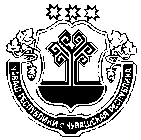 В соответствии с Федеральными Законами от 21 декабря 1994 года № 69-ФЗ "О пожарной безопасности", от 22 июля 2008 года № 123-ФЗ «Технический регламент о требованиях пожарной безопасности», постановлением Правительства Российской Федерации от 25.04.2012 года № 390 «О противопожарном режиме», Указания Кабинета Министров Чувашской Республики от 28 февраля 2020 года № 5 «Об организации подготовки к пожароопасному сезону 2020 года»,  администрация Сятракасинского сельского поселения   Моргаушского района Чувашской Республики п о с т а н о в л я е т:1. Утвердить план мероприятий по обеспечению  противопожарной защиты населенных пунктов и объектов экономики на 2021 год. 2. Признать утратившим силу постановление администрации Сятракасинского сельского поселения от 23.04.2020 № 20 «Об утверждении плана мероприятий по обеспечению противопожарной защиты населенных пунктов и объектов экономики на 2020 год».3. Настоящее постановление подлежит официальному опубликованию в периодическом печатном издании «Вестник Сятракасинского сельского поселения Моргаушского района Чувашской Республики.Глава Сятракасинскогосельского поселения                                                                            Н.Г.НикитинаПланмероприятий по обеспечению  противопожарной защиты населенных пунктов и объектов экономики на 2021 годЧувашская РеспубликаАдминистрацияСятракасинскогосельского поселенияМоргаушского районаПОСТАНОВЛЕНИЕ14.04.2021 г.  № 17деревня СятракасыЧувашская РеспубликаАдминистрацияСятракасинскогосельского поселенияМоргаушского районаПОСТАНОВЛЕНИЕ14.04.2021 г.  № 17деревня СятракасыЧãваш РеспубликиМуркаш районĕнÇатракассиял поселенийĕнадминистрацийĕЙЫШÃНУ14.04.2021 ç. № 17    Çатракасси ялӗ                                            Об утверждении плана мероприятий по обеспечению противопожарной защиты населенных пунктов и объектов экономики на 2021 годОб утверждении плана мероприятий по обеспечению противопожарной защиты населенных пунктов и объектов экономики на 2021 годУтвержден постановлением администрации  Сятракасинского сельского поселения Моргаушского района Чувашской Республики от 14.04.2021 №17№ п/пНаименование мероприятийДата проведенияОтветственные исполнителиОтметка о выполнении1Проведение заседаний КСЧ и ОПБ по вопросам обеспечения противопожарной защиты объектов экономики, населенных пунктов сельского поселенияВ течение годаПредседатель КЧС и ОПБ2Взять на учет наиболее неблагополучные семьи (многодетные, психически больные, одинокие престарелые, инвалиды)постоянноСпециалист сельского поселения3Провести собрания граждан по вопросам профилактики пожаров в населенных пунктах и лесах, а также пожаров, связанных с неосторожным обращением с огнемАпрель-майГлава администрации сельского поселения4Очищать от горючих отходов, мусора, опавших листьев и сухой травы пределы противопожарного расстояния между зданиями, сооружениями и крытыми складами, а также участки между жилыми домамиАпрель - майРуководители предприятий, организаций и учреждений (по согласованию), владельцы жилых домов5Создать запас воды для целей пожаротушения (наполнение пожарных резервуаров и водоемов),  установить на земельных участках индивидуальных жилых домов емкости (бочки) с водой или огнетушительпостоянноГлава администрации сельского поселения, владельцы жилых домов6Организовать в населенных пунктах поочередное дежурство граждан в ночное времяС 1-го мая по 30 октябряДепутаты сельского поселения (по согласованию)7Усилить воспитательную работу среди детей по предупреждению пожаров, в школах провести беседы на противопожарные темымайРуководители образовательных учреждений (по согласованию)8Обеспечить содержание дорог, проездов и подъездов к зданиям, сооружениям, открытым складам, наружным пожарным лестницам и водоисточникам, используемым для целей пожаротушения, свободными для проезда пожарной техникипостоянноРуководители предприятий, организаций и учреждений (по согласованию)9Запретить сельскохозяйственные палы, сжигание мусора, опавшей листвы и сухой травы на территориях и вблизи населенных пунктов, садоводческих объединений граждан, а также стерни на полях, пожнивных и порубочных остатков, частей деревьев и кустарников, тары, строительных материалов, проведение всех видов пожароопасных работ с использованием открытого огня (кроме работ, проводимых в специально отведенных и оборудованных рабочих местах), а также разведение костров на озелененных территориях, территориях общего пользования (в том числе на дорогах, проездах, тротуарах и пешеходных дорожках), на территории организаций и личных подворийпостоянноГлава администрации сельского поселения10По мере  необходимости  вводить на территории поселения особый противопожарный режим, выполнять конкретные противопожарные мероприятияПо мере необходимостиГлава администрации сельского поселения11Проведение противопожарной пропаганды  в местах с массовым пребыванием людей, информирование населения о пожарах и проводимых мероприятиях по их предупреждению и ликвидации постоянноГлава администрации сельского поселения12Разместить на официальном сайте  информацию противопожарной тематики;апрельСпециалист администрации сельского поселения